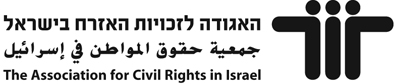 מערכי שיעור – פתיחה לנושא הגזענותשיעור שני - מהי גזענות?משך זמן: 45 דקות.מתאימה לכיתות: יא'-יב'.עזרים נדרשים: יש לצלם את נספח א' של ההגדרות ולהכין מהן כרטיסיות לעבודה בקבוצות, כך שלכל קבוצה תהיה חבילת הגדרות.מטרות הפעילות:הכרת ההגדרות השונות למושג "גזענות" (הגדרה מילונית, החוק הישראלי, אמנת האו"ם, הגדרות רחבות לפי השיח האקדמי בישראל);הבנת המושג הרחב של תופעת הגזענות; הבחנה בין אפליה על רקע גזעני לבין הבחנה ראויה;הכרת זכויות האדם אשר נפגעות כתוצאה מהפעלת הגזענות.חלק א': מהי גזענות? – פעילות העוסקת בהגדרות למושג גזענותהנחיות למורה: חלק א'המורה י/תחלק את הכיתה לארבע קבוצות. כל קבוצה תקבל כרטיסיות ובהן הגדרות שונות למושג "גזענות", ואז תתבקש להחליט יחד מהי ההגדרה המתאימה ביותר לדעתה עבור מושג זה. לאחר מכאן הקבוצות יתבקשו לחזור לדיון במליאה. נציג/ה מכל קבוצה ת/יציג את ההגדרה שנבחרה ות/יקריא אותה בקול רם. כל קבוצה תסביר מדוע חשבה כי ההגדרה שבחרה היא המתאימה ביותר.כאשר כל הסבבים הושלמו, כל התלמידים ינסו בהנחיית המורה להרכיב הגדרה אשר תשקף באופן הרחב ביותר את המושג "גזענות".שאלות מנחות לדיון במליאה:האם רק השקפות המחלקות את עמי העולם לפי גזעים עליונים ונחותים נחשבות לגזענות?מה ההבדל בין ההגדרות למושג גזענות המתייחסות למאפיינים ביולוגיים של קבוצות שונות לבין  ההגדרות המתייחסות להבדלים חברתיים-תרבותיים?מדוע יש צורך בהגדרה רחבה למושג גזענות? אילו ביטויים של גזענות קיימים לדעתכם בחברה הישראלית?רקע למורה:הגזענות על פי הגדרתה הקלאסית היא תורה אנתרופולוגית-ביולוגית המחלקת את האנושות לגזעים שונים על ידי חלוקה למאפיינים ותכונות ביולוגיות. באמצעות כך נעשה המיון של המין האנושי לגזעים שונים אשר מסווגים כ"עליונים" ו"נחותים". על פי תפיסה זו, לגזעים ה"עליונים" מיוחס יתרון קוגניטיבי ותכונות ביולוגיות נעלות על פני הגזעים "הנחותים". מיונים כאלה החלו להתפתח במאה ה-19 בדמותן של תורות גזעניות פסבדו מדעיות, שתיאוריית האבולוציה של דרווין שימשה להן מצע ל, . מה שאפיין תורות אלה היה הביסוס "המדעי" לכאורה שלהן.עם הזמן התרחבה הגדרת המונח "גזענות" כך שהיא איננה שמה דגש רק על תחושת עליונותם של פרטים וקבוצות על רקע גזעי, אלא גם על תחושת עליונותם של אלה על פני פרטים וקבוצות אחרות בחברה אשר להם מאפיינים תרבותיים וחברתיים משותפים כמו השתייכות ללאום, דת, קבוצה אתנית וכו'. לפיכך, המושג המגדיר את תופעת הגזענות כיום לא מתייחס רק לאופן הצר שלה, הנוגע למאפיינים הביולוגיים, אלא לכל רעיון שבבסיסו עליונות של פרטים או קבוצות בחברה על פני קבוצות אחרות על בסיס הבדלים תרבותיים וחברתיים.בשנת 1966 אימץ האו"ם את ההגדרה הרחבה למושג "גזענות" המופיע באמנה בדבר ביעור כל צורות הגזענות והאפליה:" כל הבחנה, הוצאה מן הכלל, הגבלה או העדפה המיוסדים על נימוקי גזע, צבע, ייחוס משפחתי, מוצא לאומי או אתני, שמגמתם או תוצאתם יש בהן כדי לסכל את ההכרה, ההנאה והשימוש ולפגום בהכרה, בהנאה או בשימוש, על בסיס שווה, של זכויות האדם וחירויות היסוד בחיים המדיניים הכלכליים, החברתיים, התרבותיים, או בכול תחום אחר בחיי הציבור". (סעיף 1 א' לאמנה)הגזענות כתפיסת עולם עלולה להיות מתורגמת למעשים שפוגעים בזכויות אדם באמצעות מגוון מנגנונים ממוסדים (לדוגמא: חקיקה גזעית בגרמניה הנאצית, באפרטהייד הדרום אפריקאני, חוקי הסגרגציה בארה"ב וכו') או סמויים (מנגנונים חברתיים כמו לדוגמה ועדות קבלה ליישובים קהילתיים מבלי להודות בכך שהמטרה היא להדיר אנשים על רקע גזעני). לצד מנגנונים אלו, הגזענות פוגעת בפרטים או בקבוצות גם באמצעות הפעלת כוח ואלימות (פיסית ומילולית).גזענות סותרת את ערך השוויון בין יחידים וקבוצות בחברה. שוויון ערך האדם משמעו כי כל אדם שווה לאדם אחר מעצם היותו אדם. לכן, ההשקפה ההומניסטית מתנגדת להכללה המבטלת את ייחודיותו של כל פרט הגם שהוא משתייך לקבוצה מסוימת, ומתנגדת אף לדירוג שיפוטי על בסיס הכללה זו (הכללה: "כל ה..... הם.....";   דירוג: "ה.... הם פחות/יותר מ......."). ניתוח מציאות באופן הזה מאפשר להתמודד עם מציאות מורכבת באמצעות קטגוריות פשטניות. אלו הם כלים באמצעותם מצדיקה התפיסה הגזענית אפליה בין קבוצה לקבוצה. אפליה מנוגדת במהותה לערך השוויון, המקובל כאחד מערכי היסוד הדמוקרטיים ומעוגן בחוק בכל מדינה דמוקרטית. נספח: הגדרות למושג "גזענות" (יש להכין 4 חבילות של כרטיסיות עם ההגדרות השונות ולחלק לכל קבוצה חבילה אחת)מהי גזענות?השקפה המחלקת את עמי העולם לגזעים עליונים לעומת גזעים נחותים. (אבן-שושן; ספיר)   (הערה: יש המרחיבים את ההגדרה מעבר לעמים – לקבוצות אתניות, תרבותיות, מגדריות, ואחרות) מהי גזענות?"רדיפה, השפלה, ביזוי, גילוי איבה, עוינות או אלימות, או גרימת מדנים כלפי ציבור או חלקים של האוכלוסייה, והכל בשל צבע או השתייכות לגזע או למוצא לאומי-אתני".(מתוך סעיף 144 בחוק העונשין)מהי גזענות?ההנחה כי קיים הבדל היררכי בין קבוצות אנושיות, אשר החברות בהן נקבעת מלידה. ההבדל מתבטא לכאורה בתכונות – ממשיות או מדומות, חזותיות או פנימיות – שנתפסות כקבועות, כמהותיות לאותה קבוצה. הגזענות רואה קבוצות מסוימות כמי שהאנושיות שלהן אינה מלאה – כמי שבני האדם השייכים אליהן הם בני אדם פחותים מהקבוצה שנתפסת כנעלה מבחינה גזעית. (ד"ר דפנה הירש)מהי גזענות?ייחוס של נחיתות לאדם או לקבוצה על בסיס של תכונות סטריאוטיפיות, שמנוסחות בשפה ביולוגית, חברתית או תרבותית. בשיח גזעני נתפסות תכונות אלו כנחותות, כבלתי משתנות וכמהותיות לאותה הקבוצה.(פרופ' יהודה שנהב)מהי גזענות?"גזע" אינו באמת קיים – הוא הבניה תרבותית, המצאה של בני אדם. ההמצאה והדמיוּן של הגזע באים לידי ביטוי במה שניתן לכנות כהגזעה (racialization), כלומר: תהליך של הבנייה חברתית על בסיס של תפיסת גזע ומסמניו. בתהליך זה הופך "הביולוגי" (למשל: צבע עור, אורך אף וכו'), "החברתי" (למשל: עוני, ארץ מוצא, מעמד חברתי) ו/או "התרבותי" (למשל: אורח חיים, היקף השפה, יחס לטכנולוגיה, או דתיות) לכמו "טבעי", כלומר: לתכונות הנתפסות כמעידות על מהותה "הבלתי משתנה" של הקבוצה הנדונה. או במילים אחרות: הגזעה היא תהליך המפרש את התרבותי ואת החברתי במונחים של גזע או כמו גזע.(פרופ' יהודה שנהב ופרופ' יוסי יונה)מהי אפליה גזעית?כל הבחנה, הוצאה מן הכלל, הגבלה או העדפה המיוסדים על נימוקי גזע, צבע, ייחוס משפחתי, מוצא לאומי או אתני, שמגמתם או תוצאתם יש בהן כדי לסכל את ההכרה, ההנאה והשימוש ולפגום בהכרה, בהנאה או בשימוש, על בסיס שווה, של זכויות האדם וחירויות היסוד בחיים המדיניים הכלכליים, החברתיים, התרבותיים, או בכול תחום אחר בחיי הציבור.(מתוך אמנת האו"ם, 1966)